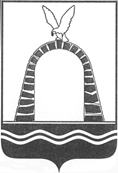 АДМИНИСТРАЦИЯ ГОРОДА БАТАЙСКАПОСТАНОВЛЕНИЕ от ______________ № _____г. Батайск О внесении изменений в постановление Администрации города Батайска от 27.11.2018 № 374«Об утверждении муниципальной программы города Батайска «Развитие образования»	В соответствии с решением Батайской городской Думы от 27.07.2023 № 279 «О бюджете города Батайска на 2023 год и на плановый период 2024 и 2025 годов», Администрация города Батайска постановляет:Внести изменения в постановление Администрации города Батайска от 27.11.2018 № 374 «Об утверждении муниципальной программы города Батайска «Развитие образования» согласно приложению к настоящему постановлению.Финансовому управлению города Батайска (Свистунов О.В.) осуществлять финансирование муниципальной программы города Батайска «Развитие образования» в пределах ассигнований, предусмотренных на указанные цели в бюджете города Батайска.Настоящее постановление вступает в силу со дня его официального опубликования.Настоящее постановление подлежит включению в регистр муниципальных нормативных правовых актов Ростовской области.Контроль за исполнением настоящего постановления возложить на заместителя главы Администрации города Батайска по социальным вопросам Кузьменко Н.В.Постановление вноситУправление образованиягорода БатайскаПриложение к постановлениюАдминистрации города Батайскаот___________№ _____ИЗМЕНЕНИЯ,вносимые в муниципальную программу города Батайска «Развитие образования»1. В паспорте муниципальной программы города Батайска «Развитие образования» раздел 11 «Ресурсное обеспечение муниципальной программы города Батайска» изложить в следующей редакции:«Общий объем финансирования муниципальной программы 33 570 417,7 тыс. рублей, в том числе по источникам финансирования:федеральный бюджет – 2 169 124,0 тыс. рублей,областной бюджет – 20 317 135,6тыс. рублей,местный бюджет – 7 621 035,2 тыс. рублей,внебюджетные средства – 3 463 122,9 тыс. рублей,в том числе по годам:2. В паспорте подпрограммы «Развитие общего и дополнительного образования» раздел 10 «Ресурсное обеспечение муниципальной программы города Батайска» изложить в редакции:«Общий объем финансирования подпрограммы – 32 929 130,9 тыс. рублей, в том числе по источникам финансирования:федеральный бюджет – 2 165 977,5 тыс. рублей,областной бюджет – 19 862 066,5 тыс. рублей,местный бюджет – 7 446 657,1 тыс. рублей,внебюджетные средства – 3 454 429,8 тыс. рублей,в том числе по годам:3. В паспорте подпрограммы «Развитие службы практической психологии» раздел 9 «Ресурсное обеспечение муниципальной программы города Батайска» изложить в редакции:«Общий объем финансирования подпрограммы – 182 898,2тыс. рублей, в том числе по источникам финансирования:федеральный бюджет – 0,0 тыс. рублей,областной бюджет – 47,0 тыс. рублей,местный бюджет – 174 158,1 тыс. рублей,внебюджетные средства – 8 693,1 тыс. рублей,в том числе по годам:4. В паспорте подпрограммы «Социальная поддержка детей-сирот и детей, оставшихся без попечения родителей» раздел 9 «Ресурсное обеспечение муниципальной программы города Батайска» изложить в редакции:«Общий объем финансирования подпрограммы – 458 388,6 тыс. рублей, в том числе по источникам финансирования:федеральный бюджет – 3 146,5 тыс. рублей,областной бюджет – 455 022,1 тыс. рублей,местный бюджет – 220,0 тыс. рублей,внебюджетные средства – 0,0 тыс. рублей,в том числе по годам:	5. Приложения №№ 4, 5, 6 изложить в редакции:И.О. Начальника общего отдела 						Администрации города Батайска    			     В.А. ПлехановаПриложение № 5к муниципальной программегорода Батайска"Развитие образования"РАСХОДЫ на реализацию муниципальной программыПриложение № 5к муниципальной программе города Батайска "Развитие образования"РАСХОДЫ на реализацию муниципальной программыПриложение № 6к муниципальной программе города Батайска "Развитие образования"Приложение № 6 к муниципальной программе города Батайска "Развитие образования"Расходы бюджета на реализацию муниципальной программыГлава Администрации города Батайска                                                                             Р.П. Волошингодвсегофедеральный бюджетобластной бюджетместный бюджетвнебюджетные средства20192 058 836,7877,51 285 496,1505 277,9267 185,220202 168 939,661 814,61 369 798,4525 680,6211 646,020212 328056,1158 702,41 367 938,0541 394,1260 021,620223 368 126,8364 085,62 053 587,1658 150,4292 303,720234 077 928,4698 610,02 146 682,1928 640,5303 995,820242 767 919,9124 923,91 701 587,1637 413,1303 995,820252 800 101,7126 685,01 732 007,8637 413,0303 995,820262 800 101,7126 685,01 732 007,8637 413,0303 995,820272 800 101,7126 685,01 732 007,8637 413,0303 995,820282 800 101,7126 685,01 732 007,8637 413,0303 995,820292 800 101,7126 685,01 732 007,8637 413,0303 995,820302 800 101,7126 685,01 732 007,8637 413,0303 995,8».годвсегофедеральный бюджетобластной бюджетместный бюджетвнебюджетные средства20192 014 574,10,01 255 020,3493 257,7266 296,120202 122 130,560 535,41 336 691,4513 968,7210 935,020212 272 636,3157 712,61 328 382,7527 157,4259 383,620223 316 098,6364 085,62 015 384,4645 017,5291 611,120234 019 718,0698 610,02 104 926,7912 905,8303 275,520242 707 939,2124 923,91 657 689,8622 050,0303 275,520252 746 005,7126 685,01 693 995,2622 050,0303 275,520262 746 005,7126 685,01 693 995,2622 050,0303 275,520272 746 005,7126 685,01 693 995,2622 050,0303 275,520282 746 005,7126 685,01 693 995,2622 050,0303 275,520292 746 005,7126 685,01 693 995,2622 050,0303 275,520302 746 005,7126 685,01 693 995,2622 050,0303 275,5».годвсегофедеральный бюджетобластной бюджетместный бюджетвнебюджетные средства201912 912,50,022,012 001,4889,1202012 447,90,025,011 711,9711,0202114 854,10,00,014 216,1638,0202213 804,90,00,013 112,3692,6202316 435,00,00,015 714,7720,3202416 063,40,00,015 343,1720,3202516 063,40,00,015 343,1720,3202616 063,40,00,015 343,1720,3202716 063,40,00,015 343,1720,3202816 063,40,00,015 343,1720,3202916 063,40,00,015 343,1720,3203016 063,40,00,015 343,1720,3».годвсегофедеральный бюджетобластной бюджетместный бюджетвнебюджетные средства201931 350,1877,530 453,818,80,0202034 361,21 279,233 082,00,00,0202140 565,7989,839 555,320,60,0202238 223,30,038 202,720,60,0202341 775,40,041 755,420,00,0202443 917,30,043 897,320,00,0202538 032,60,038 012,620,00,0202638 032,60,038 012,620,00,0202738 032,60,038 012,620,00,0202838 032,60,038 012,620,00,02029203038 032,638 032,60,00,038 012,638 012,620,020,00,00,0».Приложение № 4к муниципальной программегорода Батайска«Развитие образования»ПЕРЕЧЕНЬинвестиционных проектов (объектов капитального строительства, реконструкции и капитального ремонта, находящихся в муниципальной собственности города Батайска)Приложение № 4к муниципальной программегорода Батайска«Развитие образования»ПЕРЕЧЕНЬинвестиционных проектов (объектов капитального строительства, реконструкции и капитального ремонта, находящихся в муниципальной собственности города Батайска)Приложение № 4к муниципальной программегорода Батайска«Развитие образования»ПЕРЕЧЕНЬинвестиционных проектов (объектов капитального строительства, реконструкции и капитального ремонта, находящихся в муниципальной собственности города Батайска)Приложение № 4к муниципальной программегорода Батайска«Развитие образования»ПЕРЕЧЕНЬинвестиционных проектов (объектов капитального строительства, реконструкции и капитального ремонта, находящихся в муниципальной собственности города Батайска)Приложение № 4к муниципальной программегорода Батайска«Развитие образования»ПЕРЕЧЕНЬинвестиционных проектов (объектов капитального строительства, реконструкции и капитального ремонта, находящихся в муниципальной собственности города Батайска)Приложение № 4к муниципальной программегорода Батайска«Развитие образования»ПЕРЕЧЕНЬинвестиционных проектов (объектов капитального строительства, реконструкции и капитального ремонта, находящихся в муниципальной собственности города Батайска)Приложение № 4к муниципальной программегорода Батайска«Развитие образования»ПЕРЕЧЕНЬинвестиционных проектов (объектов капитального строительства, реконструкции и капитального ремонта, находящихся в муниципальной собственности города Батайска)Приложение № 4к муниципальной программегорода Батайска«Развитие образования»ПЕРЕЧЕНЬинвестиционных проектов (объектов капитального строительства, реконструкции и капитального ремонта, находящихся в муниципальной собственности города Батайска)Приложение № 4к муниципальной программегорода Батайска«Развитие образования»ПЕРЕЧЕНЬинвестиционных проектов (объектов капитального строительства, реконструкции и капитального ремонта, находящихся в муниципальной собственности города Батайска)Приложение № 4к муниципальной программегорода Батайска«Развитие образования»ПЕРЕЧЕНЬинвестиционных проектов (объектов капитального строительства, реконструкции и капитального ремонта, находящихся в муниципальной собственности города Батайска)Приложение № 4к муниципальной программегорода Батайска«Развитие образования»ПЕРЕЧЕНЬинвестиционных проектов (объектов капитального строительства, реконструкции и капитального ремонта, находящихся в муниципальной собственности города Батайска)Приложение № 4к муниципальной программегорода Батайска«Развитие образования»ПЕРЕЧЕНЬинвестиционных проектов (объектов капитального строительства, реконструкции и капитального ремонта, находящихся в муниципальной собственности города Батайска)Приложение № 4к муниципальной программегорода Батайска«Развитие образования»ПЕРЕЧЕНЬинвестиционных проектов (объектов капитального строительства, реконструкции и капитального ремонта, находящихся в муниципальной собственности города Батайска)Наименование инвестиционного проектаОтветственный исполнитель, соисполнитель, участникНомер и дата положительного заключения государственной (негосударственной) экспертизыИсточник финансированияСметная стоимость 
в ценах соответствующихлет на начало производства работ,тыс. рублейОбъем бюджетных ассигнований по годам реализациигосударственной программы (тыс. рублей)Объем бюджетных ассигнований по годам реализациигосударственной программы (тыс. рублей)Объем бюджетных ассигнований по годам реализациигосударственной программы (тыс. рублей)Объем бюджетных ассигнований по годам реализациигосударственной программы (тыс. рублей)Объем бюджетных ассигнований по годам реализациигосударственной программы (тыс. рублей)Объем бюджетных ассигнований по годам реализациигосударственной программы (тыс. рублей)Наименование инвестиционного проектаОтветственный исполнитель, соисполнитель, участникНомер и дата положительного заключения государственной (негосударственной) экспертизыИсточник финансированияСметная стоимость 
в ценах соответствующихлет на начало производства работ,тыс. рублей2019202020202021202220232024234567889101112Муниципальная программа города Батайска «Развитие образования»Управление образования города БатайскаУправление по архитектуре и градостроительству города БатайскаХ всего1 157 596,0322 342,6281 915,7281 915,7278 447,2928 451,91 126 416,Муниципальная программа города Батайска «Развитие образования»Управление образования города БатайскаУправление по архитектуре и градостроительству города БатайскаХместный бюджет108 628,133 774,252 482,652 482,610 005,337 815,949 980,7Муниципальная программа города Батайска «Развитие образования»Управление образования города БатайскаУправление по архитектуре и градостроительству города БатайскаХмежбюджетные трансферты областного бюджета990 626,9288 568,4229 433,1229 433,1210 100,9640652,9    504 835,0Муниципальная программа города Батайска «Развитие образования»Управление образования города БатайскаУправление по архитектуре и градостроительству города БатайскаХфедеральный бюджет58 341,058341,0      249 983,1   571 600,4Подпрограмма 1 "Развитие общего и дополнительного образования"Подпрограмма 1 "Развитие общего и дополнительного образования"Подпрограмма 1 "Развитие общего и дополнительного образования"Подпрограмма 1 "Развитие общего и дополнительного образования"Подпрограмма 1 "Развитие общего и дополнительного образования"Подпрограмма 1 "Развитие общего и дополнительного образования"Подпрограмма 1 "Развитие общего и дополнительного образования"Подпрограмма 1 "Развитие общего и дополнительного образования"Подпрограмма 1 "Развитие общего и дополнительного образования"Подпрограмма 1 "Развитие общего и дополнительного образования"Подпрограмма 1 "Развитие общего и дополнительного образования"Подпрограмма 1 "Развитие общего и дополнительного образования"Подпрограмма 1 "Развитие общего и дополнительного образования"Строительство средней школы на 600 мест по адресу: город Батайск, улица Огородная, 78Управление по архитектуре и градостроительству города Батайска№ 61-1-0532-17от 25.12.2017всего618 555,0212 215,828 846,728 846,7125 126,5318 569,94 396,6Строительство средней школы на 600 мест по адресу: город Батайск, улица Огородная, 78Управление по архитектуре и градостроительству города Батайска№ 61-1-0532-17от 25.12.2017местный бюджет29 295,611 884,11 615,51 615,53 430,015 610,1211,1Строительство средней школы на 600 мест по адресу: город Батайск, улица Огородная, 78Управление по архитектуре и градостроительству города Батайска№ 61-1-0532-17от 25.12.2017межбюджетные трансферты областного бюджета589 259,4200 331,727 231,227 231,2121 696,5302 959,8     4  185,5Строительство детского сада на 220 мест по адресу: Ростовская область, г. Батайск, район Северный массив, 17Управление по архитектуре и градостроительству города Батайска№ 61-1-1-3-029789-2019
от 29.10.2019всего212 581,0179 505,9179 505,933 075,1-Строительство детского сада на 220 мест по адресу: Ростовская область, г. Батайск, район Северный массив, 17Управление по архитектуре и градостроительству города Батайска№ 61-1-1-3-029789-2019
от 29.10.2019местный бюджет42 656,136 080,836 080,86 575,3Строительство детского сада на 220 мест по адресу: Ростовская область, г. Батайск, район Северный массив, 17Управление по архитектуре и градостроительству города Батайска№ 61-1-1-3-029789-2019
от 29.10.2019межбюджетные трансферты областного бюджета169 924,9143 425,1143 425,126 499,8Строительство средней школы на1340 мест в г.Батайске, мкр.Авиагорок, 44АУправление по архитектуре и градостроительству города Батайска№ 61-1-0161-20 от 13.03.2020г.всего1 339 083,9523 907,71 025 923,1Строительство средней школы на1340 мест в г.Батайске, мкр.Авиагорок, 44АУправление по архитектуре и градостроительству города Батайска№ 61-1-0161-20 от 13.03.2020г.местный бюджет46 500,615 871,522 360,6Строительство средней школы на1340 мест в г.Батайске, мкр.Авиагорок, 44АУправление по архитектуре и градостроительству города Батайска№ 61-1-0161-20 от 13.03.2020г.межбюджетные трансферты областного бюджета927 128,5312 036,2454 686,8Строительство средней школы на1340 мест в г.Батайске, мкр.Авиагорок, 44АУправление по архитектуре и градостроительству города Батайска№ 61-1-0161-20 от 13.03.2020г.федеральный бюджет365 454,8196 000,0548 875,7Разработка проектной документации на строительство объекта на 300 мест к школе по адресу: г. Батайск ул. Белорусская,86Управление по архитектуре и градостроительству города Батайска-всегоРазработка проектной документации на строительство объекта на 300 мест к школе по адресу: г. Батайск ул. Белорусская,86Управление по архитектуре и градостроительству города Батайска-местный бюджетРазработка проектной документации на строительство объекта на 300 мест к школе по адресу: г. Батайск ул. Белорусская,86Управление по архитектуре и градостроительству города Батайска-межбюджетные трансферты областного бюджетаТехническое присоединение к электрическим сетям объекта "Строительство средней школы на 600 мест по адресу: город Батайск, улица Огородная, 78"Управление по архитектуре и градостроительству города Батайска-всегоТехническое присоединение к электрическим сетям объекта "Строительство средней школы на 600 мест по адресу: город Батайск, улица Огородная, 78"Управление по архитектуре и градостроительству города Батайска-местный бюджетТехническое присоединение к электрическим сетям объекта "Строительство средней школы на 600 мест по адресу: город Батайск, улица Огородная, 78"Управление по архитектуре и градостроительству города Батайска-межбюджетные трансферты областного бюджетаКапитальный ремонт МБДОУ № 12 по адресу: Ростовская область, г. Батайск, ул. Киевская, 86Управление образования города Батайска№ Р61-3-6-1-0395-16 от 29.06.2016всего10 504,610 504,6Капитальный ремонт МБДОУ № 12 по адресу: Ростовская область, г. Батайск, ул. Киевская, 86Управление образования города Батайска№ Р61-3-6-1-0395-16 от 29.06.2016местный бюджет2 111,52 111,5Капитальный ремонт МБДОУ № 12 по адресу: Ростовская область, г. Батайск, ул. Киевская, 86Управление образования города Батайска№ Р61-3-6-1-0395-16 от 29.06.2016межбюджетные трансферты областного бюджета8 393,18 393,1Капитальный ремонт детского сада № 18, расположенного по адресу: г.Батайск, ул.Тельмана, 156Управление образования города Батайска№ 61-1-1-2-038834-2021 от 16.07.2021всего67697,714 104,0Капитальный ремонт детского сада № 18, расположенного по адресу: г.Батайск, ул.Тельмана, 156Управление образования города Батайска№ 61-1-1-2-038834-2021 от 16.07.2021местный бюджет13404,214 104,0Капитальный ремонт детского сада № 18, расположенного по адресу: г.Батайск, ул.Тельмана, 156Управление образования города Батайска№ 61-1-1-2-038834-2021 от 16.07.2021межбюджетные трансферты областного бюджета54293,5Капитальный ремонт МБ ДОУ № 19 по адресу: Ростовская область, г. Батайск, Авиагородок,29 «А»Управление образования города Батайска№ 61-1-0188-19 от 07.03.2019всего38 215,338 215,338 215,3Капитальный ремонт МБ ДОУ № 19 по адресу: Ростовская область, г. Батайск, Авиагородок,29 «А»Управление образования города Батайска№ 61-1-0188-19 от 07.03.2019местный бюджет7 681,37 681,37 681,3Капитальный ремонт МБ ДОУ № 19 по адресу: Ростовская область, г. Батайск, Авиагородок,29 «А»Управление образования города Батайска№ 61-1-0188-19 от 07.03.2019межбюджетные трансферты областного бюджета30 534,030 534,030 534,0Капитальный ремонт МБ ДОУ ЦРР - детский сад № 10 по адресу: Ростовская область, г. Батайск, ул. Энгельса, 412 «Б»Управление образования города Батайска№ 61-1-0266-19от    29.03.2019всегоКапитальный ремонт МБ ДОУ ЦРР - детский сад № 10 по адресу: Ростовская область, г. Батайск, ул. Энгельса, 412 «Б»Управление образования города Батайска№ 61-1-0266-19от    29.03.2019местный бюджетКапитальный ремонт МБ ДОУ ЦРР - детский сад № 10 по адресу: Ростовская область, г. Батайск, ул. Энгельса, 412 «Б»Управление образования города Батайска№ 61-1-0266-19от    29.03.2019межбюджетные трансферты областного бюджетаКапитальный ремонт МБОУ лицей № 10 по адресу: Ростовская область, г. Батайск, ул. Коммунистическая, д.88Управление образования города Батайска№ 61-1-0102-18 от 09.02.2018всего92 895,392 895,3Капитальный ремонт МБОУ лицей № 10 по адресу: Ростовская область, г. Батайск, ул. Коммунистическая, д.88Управление образования города Батайска№ 61-1-0102-18 от 09.02.2018местный бюджет18 672,018 672,0Капитальный ремонт МБОУ лицей № 10 по адресу: Ростовская область, г. Батайск, ул. Коммунистическая, д.88Управление образования города Батайска№ 61-1-0102-18 от 09.02.2018межбюджетные трансферты областного бюджета74 223,374 223,3Капитальный ремонт МБОУ СОШ № 5 по адресу: Ростовская область, г. Батайск, ул. Первомайское кольцо, 175Управление образования города Батайска№ 61-1-0265-18 от 18.04.2018всего34 199,334 199,334 199,3Капитальный ремонт МБОУ СОШ № 5 по адресу: Ростовская область, г. Батайск, ул. Первомайское кольцо, 175Управление образования города Батайска№ 61-1-0265-18 от 18.04.2018местный бюджет6 874,16 874,16 874,1Капитальный ремонт МБОУ СОШ № 5 по адресу: Ростовская область, г. Батайск, ул. Первомайское кольцо, 175Управление образования города Батайска№ 61-1-0265-18 от 18.04.2018межбюджетные трансферты областного бюджета27 325,227 325,227 325,2Благоустройство здания МБОУ СОШ № 9 по адресу: Ростовская область, г. Батайск, ул.  Ленина, 95Управление образования города Батайска№ 61-1-0221-17 от 30.03.2018всего73 274,11 148,51 148,572 125,6Благоустройство здания МБОУ СОШ № 9 по адресу: Ростовская область, г. Батайск, ул.  Ленина, 95Управление образования города Батайска№ 61-1-0221-17 от 30.03.2018местный бюджет230,9230,9230,90,0Благоустройство здания МБОУ СОШ № 9 по адресу: Ростовская область, г. Батайск, ул.  Ленина, 95Управление образования города Батайска№ 61-1-0221-17 от 30.03.2018межбюджетные трансферты областного бюджета14 702,2917,6917,613 784,6Благоустройство здания МБОУ СОШ № 9 по адресу: Ростовская область, г. Батайск, ул.  Ленина, 95Управление образования города Батайска№ 61-1-0221-17 от 30.03.2018федеральный бюджет58 341,058 341,0Капитальный ремонт МБОУ «Гимназия № 7» по адресу: Ростовская область, г. Батайск, ул.  Рабочая, 89Управление образования города Батайска№ 61-1-0185-19 от 06.03.2019всего72 518,948 120,085 974,380 034,8Капитальный ремонт МБОУ «Гимназия № 7» по адресу: Ростовская область, г. Батайск, ул.  Рабочая, 89Управление образования города Батайска№ 61-1-0185-19 от 06.03.2019местный бюджет6 334,30,06 334,311 347,4Капитальный ремонт МБОУ «Гимназия № 7» по адресу: Ростовская область, г. Батайск, ул.  Рабочая, 89Управление образования города Батайска№ 61-1-0185-19 от 06.03.2019межбюджетные трансферты областного бюджета66184,648 120,025 656,945 962,7Капитальный ремонт МБОУ «Гимназия № 7» по адресу: Ростовская область, г. Батайск, ул.  Рабочая, 89Управление образования города Батайска№ 61-1-0185-19 от 06.03.2019федеральный бюджет   0,053 983,122 724,7Капитальный ремонт кровли МБУ ДО ДЮСШ № 2 по адресу: Ростовская область, г. Батайск, ул. Энгельса, 227гУправление образования города Батайскавсего5 382,75 382,7Капитальный ремонт кровли МБУ ДО ДЮСШ № 2 по адресу: Ростовская область, г. Батайск, ул. Энгельса, 227гУправление образования города Батайска№ 3-6-1-0181-16 от 06.05.2016местный бюджет836,4836,4Капитальный ремонт кровли МБУ ДО ДЮСШ № 2 по адресу: Ростовская область, г. Батайск, ул. Энгельса, 227гУправление образования города Батайскамежбюджетные трансферты областного бюджета4 546,34 546,3Капитальный ремонт кровли  МБ ДОУ № 1 по адресу: Ростовская область, г. Батайск, ул. Коммунистическая, 97Управление образования города Батайска№ 61-1-0432-19 от    20.05.2019всего1 344,21 344,2Капитальный ремонт кровли  МБ ДОУ № 1 по адресу: Ростовская область, г. Батайск, ул. Коммунистическая, 97Управление образования города Батайска№ 61-1-0432-19 от    20.05.2019местный бюджет270,2270,2Капитальный ремонт кровли  МБ ДОУ № 1 по адресу: Ростовская область, г. Батайск, ул. Коммунистическая, 97Управление образования города Батайска№ 61-1-0432-19 от    20.05.2019межбюджетные трансферты областного бюджета1 074,01 074,0Капитальный ремонт кровли  МБОУ СОШ № 2Управление образования города Батайска№ 61-1-0649-19 от 16.07.2019г.всего666,6895,6Капитальный ремонт кровли  МБОУ СОШ № 2Управление образования города Батайска№ 61-1-0649-19 от 16.07.2019г.местный бюджет666,6895,6Капитальный ремонт кровли  МБОУ СОШ № 2Управление образования города Батайска№ 61-1-0649-19 от 16.07.2019г.межбюджетные трансферты областного бюджета0,0Капитальный ремонт кровли  МБУ ДО ЦДЭБУправление образования города Батайска№ 61-1-1138-19 от 11.11.2019г.всего299,9467,5Капитальный ремонт кровли  МБУ ДО ЦДЭБУправление образования города Батайска№ 61-1-1138-19 от 11.11.2019г.местный бюджет299,9467,5Капитальный ремонт кровли  МБУ ДО ЦДЭБУправление образования города Батайска№ 61-1-1138-19 от 11.11.2019г.межбюджетные трансферты областного бюджета0,0Капитальный ремонт кровли  МБУ ДО ДДТУправление образования города Батайска№ 61-1-0433-19 от 20.05.2019г.всего397,3594,5Капитальный ремонт кровли  МБУ ДО ДДТУправление образования города Батайска№ 61-1-0433-19 от 20.05.2019г.местный бюджет397,3594,5№ 61-1-0433-19 от 20.05.2019г.межбюджетные трансферты областного бюджета0,0Капитальный ремонт фасада МБОУ СОШ № 9Управление образования города Батайска№ 61-1-2-033182-2021                      от 23.06.2021всего3 475,7Капитальный ремонт фасада МБОУ СОШ № 9Управление образования города Батайска№ 61-1-2-033182-2021                      от 23.06.2021местный бюджет3 475,7Капитальный ремонт фасада МБОУ СОШ № 9Управление образования города Батайска№ 61-1-2-033182-2021                      от 23.06.2021межбюджетные трансферты областного бюджета0,0Наименование муниципальной программы, номер и наименование подпрограммыИсточники финансированияОбъем расходов всего (тыс. рублей)В том числе по годам реализации государственной программы (тыс. рублей)В том числе по годам реализации государственной программы (тыс. рублей)В том числе по годам реализации государственной программы (тыс. рублей)В том числе по годам реализации государственной программы (тыс. рублей)В том числе по годам реализации государственной программы (тыс. рублей)В том числе по годам реализации государственной программы (тыс. рублей)В том числе по годам реализации государственной программы (тыс. рублей)Наименование муниципальной программы, номер и наименование подпрограммыИсточники финансированияОбъем расходов всего (тыс. рублей)201920202021202220232024Муниципальная программа города Батайска "Развитие образования"Всего33 570 417,72 058 836,72 168 939,62 328 056,13 368 126,84 077 928,42 767 919,9Муниципальная программа города Батайска "Развитие образования"Федеральный бюджет2 169 124,0877,561 814,6158 702,4364 085,6698 610,0124 923,9Муниципальная программа города Батайска "Развитие образования"Областной бюджет20 317 135,61 285 496,11 369 798,41 367 938,02 053 587,12 146 682,11 701 587,1Муниципальная программа города Батайска "Развитие образования"Местный бюджет7 621 035,2505 277,9525 680,6541 394,1658 150,4928 640,5637 413,1Муниципальная программа города Батайска "Развитие образования"Внебюджетные средства3 463 122,9267 185,2211 646,0260 021,6292 303,7303 995,8303 995,8Подпрограмма 1 "Развитие общего и дополнительного образования"Всего32 929 130,92 014 574,12 122 130,52 272 636,33 316 098,64 019 718,02 707 939,2Подпрограмма 1 "Развитие общего и дополнительного образования"Федеральный бюджет2 165 977,50,060 535,4157 712,6364 085,6698 610,0124 923,9Подпрограмма 1 "Развитие общего и дополнительного образования"Областной бюджет19 862 066,51 255 020,31 336 691,41 328 382,72 015 384,42 104 926,71 657 689,8Подпрограмма 1 "Развитие общего и дополнительного образования"Местный бюджет7 446 657,1493 257,7513 968,7527 157,4645 017,5912 905,8622 050,0Подпрограмма 1 "Развитие общего и дополнительного образования"Внебюджетные средства3 454 429,8266 296,1210 935,0259 383,6291 611,1303 275,5303 275,5Подпрограмма 2 "Развитие службы практической психологии"Всего182 898,212 912,512 447,914 854,113 804,916 435,016 063,4Подпрограмма 2 "Развитие службы практической психологии"Федеральный бюджет0,00,00,00,00,00,00,0Подпрограмма 2 "Развитие службы практической психологии"Областной бюджет47,022,025,00,00,00,00,0Подпрограмма 2 "Развитие службы практической психологии"Местный бюджет174 158,112 001,411 711,914 216,113 112,315 714,715 343,1Подпрограмма 2 "Развитие службы практической психологии"Внебюджетные средства8 693,1889,1711,0638,0692,6720,3720,3Подпрограмма 3 "Социальная поддержка детей сирот и детей оставшихся без попечения родителей"Всего458 388,631 350,134 361,240 565,738 223,341 775,443 917,3Подпрограмма 3 "Социальная поддержка детей сирот и детей оставшихся без попечения родителей"Федеральный бюджет3 146,5877,51 279,2989,80,00,00,0Подпрограмма 3 "Социальная поддержка детей сирот и детей оставшихся без попечения родителей"Областной бюджет455 022,130 453,833 082,039 555,338 202,741 755,443 897,3Подпрограмма 3 "Социальная поддержка детей сирот и детей оставшихся без попечения родителей"Местный бюджет220,018,80,020,620,620,020,0Подпрограмма 3 "Социальная поддержка детей сирот и детей оставшихся без попечения родителей"Внебюджетные средства0,00,00,00,00,00,00,0Наименование муниципальной программы, номер и наименование подпрограммыИсточники финансированияВ том числе по годам реализации государственной программы (тыс. рублей)В том числе по годам реализации государственной программы (тыс. рублей)В том числе по годам реализации государственной программы (тыс. рублей)В том числе по годам реализации государственной программы (тыс. рублей)В том числе по годам реализации государственной программы (тыс. рублей)В том числе по годам реализации государственной программы (тыс. рублей)В том числе по годам реализации государственной программы (тыс. рублей)Наименование муниципальной программы, номер и наименование подпрограммыИсточники финансирования202520262027202820292030Муниципальная программа города Батайска "Развитие образования"Всего2 800 101,72 800 101,72 800 101,72 800 101,72 800 101,72 800 101,7Муниципальная программа города Батайска "Развитие образования"Федеральный бюджет126 685,0126 685,0126 685,0126 685,0126 685,0126 685,0Муниципальная программа города Батайска "Развитие образования"Областной бюджет1 732 007,81 732 007,81 732 007,81 732 007,81 732 007,81 732 007,8Муниципальная программа города Батайска "Развитие образования"Местный бюджет637 413,1637 413,1637 413,1637 413,1637 413,1637 413,1Муниципальная программа города Батайска "Развитие образования"Внебюджетные средства303 995,8303 995,8303 995,8303 995,8303 995,8303 995,8Подпрограмма 1 "Развитие общего и дополнительного образования"Всего2 746 005,72 746 005,72 746 005,72 746 005,72 746 005,72 746 005,7Подпрограмма 1 "Развитие общего и дополнительного образования"Федеральный бюджет126 685,0126 685,0126 685,0126 685,0126 685,0126 685,0Подпрограмма 1 "Развитие общего и дополнительного образования"Областной бюджет1 693 995,21 693 995,21 693 995,21 693 995,21 693 995,21 693 995,2Подпрограмма 1 "Развитие общего и дополнительного образования"Местный бюджет622 050,0622 050,0622 050,0622 050,0622 050,0622 050,0Подпрограмма 1 "Развитие общего и дополнительного образования"Внебюджетные средства303 275,5303 275,5303 275,5303 275,5303 275,5303 275,5Подпрограмма 2 "Развитие службы практической психологии"Всего16 063,416 063,416 063,416 063,416 063,416 063,4Подпрограмма 2 "Развитие службы практической психологии"Федеральный бюджет0,00,00,00,00,00,0Подпрограмма 2 "Развитие службы практической психологии"Областной бюджет0,00,00,00,00,00,0Подпрограмма 2 "Развитие службы практической психологии"Местный бюджет15 343,115 343,115 343,115 343,115 343,115 343,1Подпрограмма 2 "Развитие службы практической психологии"Внебюджетные средства720,3720,3720,3720,3720,3720,3Подпрограмма 3 "Социальная поддержка детей сирот и детей оставшихся без попечения родителей"Всего38 032,638 032,638 032,638 032,638 032,638 032,6Подпрограмма 3 "Социальная поддержка детей сирот и детей оставшихся без попечения родителей"Федеральный бюджет0,00,00,00,00,00,0Подпрограмма 3 "Социальная поддержка детей сирот и детей оставшихся без попечения родителей"Областной бюджет38 012,638 012,638 012,638 012,638 012,638 012,6Подпрограмма 3 "Социальная поддержка детей сирот и детей оставшихся без попечения родителей"Местный бюджет20,020,020,020,020,020,0Подпрограмма 3 "Социальная поддержка детей сирот и детей оставшихся без попечения родителей"Внебюджетные средства0,00,00,00,00,00,0Расходы бюджета на реализацию муниципальной программыРасходы бюджета на реализацию муниципальной программыРасходы бюджета на реализацию муниципальной программыРасходы бюджета на реализацию муниципальной программыРасходы бюджета на реализацию муниципальной программыРасходы бюджета на реализацию муниципальной программыРасходы бюджета на реализацию муниципальной программыРасходы бюджета на реализацию муниципальной программыРасходы бюджета на реализацию муниципальной программыРасходы бюджета на реализацию муниципальной программыРасходы бюджета на реализацию муниципальной программыРасходы бюджета на реализацию муниципальной программыРасходы бюджета на реализацию муниципальной программыНомер и наименование подпрограммы, 
основного мероприятия подпрограммыОтветственный исполнитель, соисполнитель, участникКод бюджетной классификации расходовКод бюджетной классификации расходовКод бюджетной классификации расходовКод бюджетной классификации расходовВ том числе по годам реализации государственной программы (тыс. рублей)В том числе по годам реализации государственной программы (тыс. рублей)В том числе по годам реализации государственной программы (тыс. рублей)В том числе по годам реализации государственной программы (тыс. рублей)В том числе по годам реализации государственной программы (тыс. рублей)В том числе по годам реализации государственной программы (тыс. рублей)Номер и наименование подпрограммы, 
основного мероприятия подпрограммыОтветственный исполнитель, соисполнитель, участникГРБСРзПрЦСРВР202520262027202820292030Муниципальная программа города Батайска "Развитие образования"всего в том числе:ХХХХ2 496 105,9  2 496 105,92 496 105,92 496 105,92 496 105,92 496 105,9Муниципальная программа города Батайска "Развитие образования"Управление образования города Батайска2 487 885,4  2 487885,42 487885,42 487885,42 487885,42 487885,4Муниципальная программа города Батайска "Развитие образования"Управление по архитектуре и градостроительству города Батайска8 220,5  8 220,5  8 220,5  8 220,5  8 220,5  8 220,5  Подпрограмма 1 "Развитие общего и дополнительного образования"всего в том числе:907ХХХ2 442 730,2  2 442 730,22 442 730,22 442 730,22 442 730,22 442 730,2Подпрограмма 1 "Развитие общего и дополнительного образования"Управление образования города Батайска2 434 509,7  2 434 509,72 434 509,72 434 509,72 434 509,72 434 509,7Подпрограмма 1 "Развитие общего и дополнительного образования"Управление по архитектуре и градостроительству города Батайска8 220,5  8 220,5  8 220,5  8 220,5  8 220,5  8 220,5  Основное мероприятие 1.1 Обеспечение государственных гарантий реализации прав на получение общедоступного и бесплатного дошкольного  образования в муниципальных дошкольных образовательных организацияхУправление образования города Батайска90707010210000590610Основное мероприятие 1.1 Обеспечение государственных гарантий реализации прав на получение общедоступного и бесплатного дошкольного  образования в муниципальных дошкольных образовательных организацияхУправление образования города Батайска90707010210040090610Основное мероприятие 1.1 Обеспечение государственных гарантий реализации прав на получение общедоступного и бесплатного дошкольного  образования в муниципальных дошкольных образовательных организацияхУправление образования города Батайска90707010210040100610Основное мероприятие 1.1 Обеспечение государственных гарантий реализации прав на получение общедоступного и бесплатного дошкольного  образования в муниципальных дошкольных образовательных организацияхИтогоИтогоИтогоИтогоИтого0,0  0,0  0,0  0,0  0,0  0,0  Основное мероприятие 1.2   Обеспечение государственных гарантий реализации прав на получение общедоступного и бесплатного дошкольного, начального общего, основного общего, среднего общего образования в муниципальных общеобразовательных организациях, обеспечение дополнительного образования детей в муниципальных  общеобразовательных организацияхУправление образования города Батайска907070102100S4220410Основное мероприятие 1.2   Обеспечение государственных гарантий реализации прав на получение общедоступного и бесплатного дошкольного, начального общего, основного общего, среднего общего образования в муниципальных общеобразовательных организациях, обеспечение дополнительного образования детей в муниципальных  общеобразовательных организацияхУправление образования города Батайска90707010210072460610876 248,3  876 248,3  876 248,3  876 248,3  876 248,3  876 248,3  Основное мероприятие 1.2   Обеспечение государственных гарантий реализации прав на получение общедоступного и бесплатного дошкольного, начального общего, основного общего, среднего общего образования в муниципальных общеобразовательных организациях, обеспечение дополнительного образования детей в муниципальных  общеобразовательных организацияхУправление образования города Батайска907070102100S4220610Основное мероприятие 1.2   Обеспечение государственных гарантий реализации прав на получение общедоступного и бесплатного дошкольного, начального общего, основного общего, среднего общего образования в муниципальных общеобразовательных организациях, обеспечение дополнительного образования детей в муниципальных  общеобразовательных организацияхУправление образования города Батайска90707010210072020610Основное мероприятие 1.2   Обеспечение государственных гарантий реализации прав на получение общедоступного и бесплатного дошкольного, начального общего, основного общего, среднего общего образования в муниципальных общеобразовательных организациях, обеспечение дополнительного образования детей в муниципальных  общеобразовательных организацияхУправление образования города Батайска90707010210000590610238 751,1  238 751,1  238 751,1  238 751,1  238 751,1  238 751,1  Основное мероприятие 1.2   Обеспечение государственных гарантий реализации прав на получение общедоступного и бесплатного дошкольного, начального общего, основного общего, среднего общего образования в муниципальных общеобразовательных организациях, обеспечение дополнительного образования детей в муниципальных  общеобразовательных организацияхУправление образования города Батайска907070102100S4220610Основное мероприятие 1.2   Обеспечение государственных гарантий реализации прав на получение общедоступного и бесплатного дошкольного, начального общего, основного общего, среднего общего образования в муниципальных общеобразовательных организациях, обеспечение дополнительного образования детей в муниципальных  общеобразовательных организацияхУправление образования города Батайска907070102100711806100,0  Основное мероприятие 1.2   Обеспечение государственных гарантий реализации прав на получение общедоступного и бесплатного дошкольного, начального общего, основного общего, среднего общего образования в муниципальных общеобразовательных организациях, обеспечение дополнительного образования детей в муниципальных  общеобразовательных организацияхУправление образования города Батайска9070701021000909061045 068,7  45 068,7  45 068,7  45 068,7  45 068,7  45 068,7  Основное мероприятие 1.2   Обеспечение государственных гарантий реализации прав на получение общедоступного и бесплатного дошкольного, начального общего, основного общего, среднего общего образования в муниципальных общеобразовательных организациях, обеспечение дополнительного образования детей в муниципальных  общеобразовательных организацияхУправление образования города Батайска907070102100090908500,0  0,0  0,0  0,0  0,0  0,0  Основное мероприятие 1.2   Обеспечение государственных гарантий реализации прав на получение общедоступного и бесплатного дошкольного, начального общего, основного общего, среднего общего образования в муниципальных общеобразовательных организациях, обеспечение дополнительного образования детей в муниципальных  общеобразовательных организацияхУправление образования города Батайска9070702021005303061042 731,6  42 731,6  42 731,6  42 731,6  42 731,6  42 731,6  Основное мероприятие 1.2   Обеспечение государственных гарантий реализации прав на получение общедоступного и бесплатного дошкольного, начального общего, основного общего, среднего общего образования в муниципальных общеобразовательных организациях, обеспечение дополнительного образования детей в муниципальных  общеобразовательных организацияхУправление образования города Батайска90707020210072030610Основное мероприятие 1.2   Обеспечение государственных гарантий реализации прав на получение общедоступного и бесплатного дошкольного, начального общего, основного общего, среднего общего образования в муниципальных общеобразовательных организациях, обеспечение дополнительного образования детей в муниципальных  общеобразовательных организацияхУправление образования города Батайска90707020210072460610742 192,1  742 192,1  742 192,1  742 192,1  742 192,1  742 192,1  Основное мероприятие 1.2   Обеспечение государственных гарантий реализации прав на получение общедоступного и бесплатного дошкольного, начального общего, основного общего, среднего общего образования в муниципальных общеобразовательных организациях, обеспечение дополнительного образования детей в муниципальных  общеобразовательных организацияхУправление образования города Батайска9070702021EВ5179F6107 347,0  7 347,0  7 347,0  7 347,0  7 347,0  7 347,0  Основное мероприятие 1.2   Обеспечение государственных гарантий реализации прав на получение общедоступного и бесплатного дошкольного, начального общего, основного общего, среднего общего образования в муниципальных общеобразовательных организациях, обеспечение дополнительного образования детей в муниципальных  общеобразовательных организацияхУправление образования города Батайска9070702021EВ578606100,0  0,0  0,0  0,0  0,0  0,0  Основное мероприятие 1.2   Обеспечение государственных гарантий реализации прав на получение общедоступного и бесплатного дошкольного, начального общего, основного общего, среднего общего образования в муниципальных общеобразовательных организациях, обеспечение дополнительного образования детей в муниципальных  общеобразовательных организацияхУправление образования города Батайска907070202100711806100,0  0,0  0,0  0,0  0,0  0,0  Основное мероприятие 1.2   Обеспечение государственных гарантий реализации прав на получение общедоступного и бесплатного дошкольного, начального общего, основного общего, среднего общего образования в муниципальных общеобразовательных организациях, обеспечение дополнительного образования детей в муниципальных  общеобразовательных организацияхУправление образования города Батайска907070302100724606102 780,6  2 780,6  2 780,6  2 780,6  2 780,6  2 780,6  Основное мероприятие 1.2   Обеспечение государственных гарантий реализации прав на получение общедоступного и бесплатного дошкольного, начального общего, основного общего, среднего общего образования в муниципальных общеобразовательных организациях, обеспечение дополнительного образования детей в муниципальных  общеобразовательных организацияхУправление образования города Батайска90707030210072030610Основное мероприятие 1.2   Обеспечение государственных гарантий реализации прав на получение общедоступного и бесплатного дошкольного, начального общего, основного общего, среднего общего образования в муниципальных общеобразовательных организациях, обеспечение дополнительного образования детей в муниципальных  общеобразовательных организацияхУправление образования города Батайска9070702021000059061075 447,9  75 447,9  75 447,9  75 447,9  75 447,9  75 447,9  Основное мероприятие 1.2   Обеспечение государственных гарантий реализации прав на получение общедоступного и бесплатного дошкольного, начального общего, основного общего, среднего общего образования в муниципальных общеобразовательных организациях, обеспечение дополнительного образования детей в муниципальных  общеобразовательных организацияхУправление образования города Батайска907070202100S4220610Основное мероприятие 1.2   Обеспечение государственных гарантий реализации прав на получение общедоступного и бесплатного дошкольного, начального общего, основного общего, среднего общего образования в муниципальных общеобразовательных организациях, обеспечение дополнительного образования детей в муниципальных  общеобразовательных организацияхУправление образования города Батайска9070702021000909061043 599,4  43 599,4  43 599,4  43 599,4  43 599,4  43 599,4  Основное мероприятие 1.2   Обеспечение государственных гарантий реализации прав на получение общедоступного и бесплатного дошкольного, начального общего, основного общего, среднего общего образования в муниципальных общеобразовательных организациях, обеспечение дополнительного образования детей в муниципальных  общеобразовательных организацияхУправление образования города Батайска90707020210009090850Основное мероприятие 1.2   Обеспечение государственных гарантий реализации прав на получение общедоступного и бесплатного дошкольного, начального общего, основного общего, среднего общего образования в муниципальных общеобразовательных организациях, обеспечение дополнительного образования детей в муниципальных  общеобразовательных организацияхУправление образования города Батайска907070302100711806100,0  Основное мероприятие 1.2   Обеспечение государственных гарантий реализации прав на получение общедоступного и бесплатного дошкольного, начального общего, основного общего, среднего общего образования в муниципальных общеобразовательных организациях, обеспечение дополнительного образования детей в муниципальных  общеобразовательных организацияхУправление образования города Батайска90707030210000590610136 069,7  136 069,7  136 069,7  136 069,7  136 069,7  136 069,7  Основное мероприятие 1.2   Обеспечение государственных гарантий реализации прав на получение общедоступного и бесплатного дошкольного, начального общего, основного общего, среднего общего образования в муниципальных общеобразовательных организациях, обеспечение дополнительного образования детей в муниципальных  общеобразовательных организацияхУправление образования города Батайска907070302100090906104 691,4  4 691,4  4 691,4  4 691,4  4 691,4  4 691,4  Основное мероприятие 1.2   Обеспечение государственных гарантий реализации прав на получение общедоступного и бесплатного дошкольного, начального общего, основного общего, среднего общего образования в муниципальных общеобразовательных организациях, обеспечение дополнительного образования детей в муниципальных  общеобразовательных организацияхУправление образования города Батайска90707090210071180610Основное мероприятие 1.2   Обеспечение государственных гарантий реализации прав на получение общедоступного и бесплатного дошкольного, начального общего, основного общего, среднего общего образования в муниципальных общеобразовательных организациях, обеспечение дополнительного образования детей в муниципальных  общеобразовательных организацияхУправление образования города Батайска907100402100721802400,0  0,0  0,0  0,0  0,0  0,0  Основное мероприятие 1.2   Обеспечение государственных гарантий реализации прав на получение общедоступного и бесплатного дошкольного, начального общего, основного общего, среднего общего образования в муниципальных общеобразовательных организациях, обеспечение дополнительного образования детей в муниципальных  общеобразовательных организацияхУправление образования города Батайска9071004021007218032055 579,6  55 579,6  55 579,6  55 579,6  55 579,6  55 579,6  Основное мероприятие 1.2   Обеспечение государственных гарантий реализации прав на получение общедоступного и бесплатного дошкольного, начального общего, основного общего, среднего общего образования в муниципальных общеобразовательных организациях, обеспечение дополнительного образования детей в муниципальных  общеобразовательных организацияхУправление образования города Батайска90707010210090100Основное мероприятие 1.2   Обеспечение государственных гарантий реализации прав на получение общедоступного и бесплатного дошкольного, начального общего, основного общего, среднего общего образования в муниципальных общеобразовательных организациях, обеспечение дополнительного образования детей в муниципальных  общеобразовательных организацияхУправление образования города Батайска90707010210090160Основное мероприятие 1.2   Обеспечение государственных гарантий реализации прав на получение общедоступного и бесплатного дошкольного, начального общего, основного общего, среднего общего образования в муниципальных общеобразовательных организациях, обеспечение дополнительного образования детей в муниципальных  общеобразовательных организацияхИтогоИтогоИтогоИтогоИтого2 270 507,4  2 270 507,4  2 270 507,4  2 270 507,4  2 270 507,4  2 270 507,4  Основное мероприятие 1.3  Организация и проведение мероприятий с обучающимися                                                    Управление образования города Батайска907070202100200702400,0  0,0  0,0  0,0  0,0  0,0  Основное мероприятие 1.3  Организация и проведение мероприятий с обучающимися                                                    Управление образования города Батайска907070202100200703500,0  0,0  0,0  0,0  0,0  0,0  Основное мероприятие 1.3  Организация и проведение мероприятий с обучающимися                                                    Управление образования города Батайска90707020210020070610412,3  412,3  412,3  412,3  412,3  412,3  Основное мероприятие 1.3  Организация и проведение мероприятий с обучающимися                                                    Управление образования города Батайска90707020210072030610Основное мероприятие 1.3  Организация и проведение мероприятий с обучающимися                                                    Управление образования города Батайска90707020210072460610142,8  142,8  142,8  142,8  142,8  142,8  Основное мероприятие 1.3  Организация и проведение мероприятий с обучающимися                                                    Управление образования города Батайска90707030210020070610Основное мероприятие 1.3  Организация и проведение мероприятий с обучающимися                                                    ИтогоИтогоИтогоИтогоИтого555,1  555,1  555,1  555,1  555,1  555,1  Основное мероприятие 1.4    Организация и проведение мероприятий, направленных на развитие педагогического потенциала системы дошкольного, общего и дополнительного образования города Батайска                                                   Управление образования города Батайска90707090210020080240Основное мероприятие 1.4    Организация и проведение мероприятий, направленных на развитие педагогического потенциала системы дошкольного, общего и дополнительного образования города Батайска                                                   Управление образования города Батайска90707090210020080350Основное мероприятие 1.4    Организация и проведение мероприятий, направленных на развитие педагогического потенциала системы дошкольного, общего и дополнительного образования города Батайска                                                   Управление образования города Батайска90707090210020080610351,2  351,2  351,2  351,2  351,2  351,2  Основное мероприятие 1.4    Организация и проведение мероприятий, направленных на развитие педагогического потенциала системы дошкольного, общего и дополнительного образования города Батайска                                                   Управление образования города Батайска907070902100005906105 721,9  5 721,9  5 721,9  5 721,9  5 721,9  5 721,9  Основное мероприятие 1.4    Организация и проведение мероприятий, направленных на развитие педагогического потенциала системы дошкольного, общего и дополнительного образования города Батайска                                                   Управление образования города Батайска907070902100090906100,0  0,0  0,0  0,0  0,0  0,0  Основное мероприятие 1.4    Организация и проведение мероприятий, направленных на развитие педагогического потенциала системы дошкольного, общего и дополнительного образования города Батайска                                                   Управление образования города Батайска907070902100090908500,0  0,0  0,0  0,0  0,0  0,0  Основное мероприятие 1.4    Организация и проведение мероприятий, направленных на развитие педагогического потенциала системы дошкольного, общего и дополнительного образования города Батайска                                                   Управление образования города Батайска907050502100005906103 623,5  3 851,4  3 851,4  3 851,4  3 851,4  3 851,4  Основное мероприятие 1.4    Организация и проведение мероприятий, направленных на развитие педагогического потенциала системы дошкольного, общего и дополнительного образования города Батайска                                                   Управление образования города Батайска907050502100090906102,0  2,0  2,0  2,0  2,0  2,0  Основное мероприятие 1.4    Организация и проведение мероприятий, направленных на развитие педагогического потенциала системы дошкольного, общего и дополнительного образования города Батайска                                                   ИтогоИтогоИтогоИтогоИтого9 698,6  9 926,5  9 926,5  9 926,5  9 926,5  9 926,5  Основное мероприятие 1.5 Развитие и совершенствование образования детей-инвалидов и детей с ОВЗ                                                      Управление образования города Батайска907ХХХОсновное мероприятие 1.5 Развитие и совершенствование образования детей-инвалидов и детей с ОВЗ                                                      ИтогоИтогоИтогоИтогоИтого0,0  0,0  0,0  0,0  0,0  0,0  Основное мероприятие 1.6 Разработка проектно-сметной документации на строительство, капитальный ремонт и реконструкцию муниципальных образовательных организаций                                                      всего в том числе:всего в том числе:всего в том числе:всего в том числе:всего в том числе:Основное мероприятие 1.6 Разработка проектно-сметной документации на строительство, капитальный ремонт и реконструкцию муниципальных образовательных организаций                                                      Управление образования города Батайска90707010210000590610Основное мероприятие 1.6 Разработка проектно-сметной документации на строительство, капитальный ремонт и реконструкцию муниципальных образовательных организаций                                                      Управление образования города Батайска90707020210000590610Основное мероприятие 1.6 Разработка проектно-сметной документации на строительство, капитальный ремонт и реконструкцию муниципальных образовательных организаций                                                      Управление по архитектуре и градостроительству города Батайска91207010210040040410Основное мероприятие 1.6 Разработка проектно-сметной документации на строительство, капитальный ремонт и реконструкцию муниципальных образовательных организаций                                                      Управление по архитектуре и градостроительству города Батайска91207020210040040410Основное мероприятие 1.6 Разработка проектно-сметной документации на строительство, капитальный ремонт и реконструкцию муниципальных образовательных организаций                                                      Управление по архитектуре и градостроительству города Батайска91207020210021040410Основное мероприятие 1.6 Разработка проектно-сметной документации на строительство, капитальный ремонт и реконструкцию муниципальных образовательных организаций                                                      Управление по архитектуре и градостроительству города Батайска912070202100S4220410Основное мероприятие 1.6 Разработка проектно-сметной документации на строительство, капитальный ремонт и реконструкцию муниципальных образовательных организаций                                                      Управление по архитектуре и градостроительству города Батайска912070202100S3060410Основное мероприятие 1.6 Разработка проектно-сметной документации на строительство, капитальный ремонт и реконструкцию муниципальных образовательных организаций                                                      ИтогоИтогоИтогоИтогоИтого0,0  0,0  0,0  0,0  0,0  0,0  Основное мероприятие 1.7 Строительство, капитальный ремонт и реконструкция муниципальных образовательных организацийУправление образования города Батайска907070102100S4550610Основное мероприятие 1.7 Строительство, капитальный ремонт и реконструкция муниципальных образовательных организацийУправление образования города Батайска907070202100S4550610Основное мероприятие 1.7 Строительство, капитальный ремонт и реконструкция муниципальных образовательных организацийУправление образования города Батайска907070202100L7500610Основное мероприятие 1.7 Строительство, капитальный ремонт и реконструкция муниципальных образовательных организацийУправление образования города Батайска907070102100S4220610Основное мероприятие 1.7 Строительство, капитальный ремонт и реконструкция муниципальных образовательных организацийУправление образования города Батайска90707010210000590610Основное мероприятие 1.7 Строительство, капитальный ремонт и реконструкция муниципальных образовательных организацийУправление образования города Батайска90707010210040030610Основное мероприятие 1.7 Строительство, капитальный ремонт и реконструкция муниципальных образовательных организацийУправление образования города Батайска907070102100S3080610Основное мероприятие 1.7 Строительство, капитальный ремонт и реконструкция муниципальных образовательных организацийУправление образования города Батайска907070202100005906100,0  Основное мероприятие 1.7 Строительство, капитальный ремонт и реконструкция муниципальных образовательных организацийУправление образования города Батайска907070202100S3080610Основное мероприятие 1.7 Строительство, капитальный ремонт и реконструкция муниципальных образовательных организацийУправление образования города Батайска907070102100200106100,0  Основное мероприятие 1.7 Строительство, капитальный ремонт и реконструкция муниципальных образовательных организацийУправление образования города Батайска907070302100200106100,0  Основное мероприятие 1.7 Строительство, капитальный ремонт и реконструкция муниципальных образовательных организацийУправление образования города Батайска907070302100S4220610Основное мероприятие 1.7 Строительство, капитальный ремонт и реконструкция муниципальных образовательных организацийУправление образования города Батайска907070302100S45506100,0  Основное мероприятие 1.7 Строительство, капитальный ремонт и реконструкция муниципальных образовательных организацийУправление по архитектуре и градостроительству города Батайска90707010210040030410Основное мероприятие 1.7 Строительство, капитальный ремонт и реконструкция муниципальных образовательных организацийУправление по архитектуре и градостроительству города Батайска907070202100S42106100,0  Основное мероприятие 1.7 Строительство, капитальный ремонт и реконструкция муниципальных образовательных организацийУправление по архитектуре и градостроительству города Батайска9120701021P252320410Основное мероприятие 1.7 Строительство, капитальный ремонт и реконструкция муниципальных образовательных организацийУправление по архитектуре и градостроительству города Батайска912070102100S4220410Основное мероприятие 1.7 Строительство, капитальный ремонт и реконструкция муниципальных образовательных организацийУправление по архитектуре и градостроительству города Батайска912070202100S4220410Основное мероприятие 1.7 Строительство, капитальный ремонт и реконструкция муниципальных образовательных организацийУправление по архитектуре и градостроительству города Батайска91207010210071180410Основное мероприятие 1.7 Строительство, капитальный ремонт и реконструкция муниципальных образовательных организацийУправление по архитектуре и градостроительству города Батайска91207010210009090850825,0  825,0  825,0  825,0  825,0  825,0  Основное мероприятие 1.7 Строительство, капитальный ремонт и реконструкция муниципальных образовательных организацийУправление по архитектуре и градостроительству города Батайска9120702021Е1S3050410Основное мероприятие 1.7 Строительство, капитальный ремонт и реконструкция муниципальных образовательных организацийУправление по архитектуре и градостроительству города Батайска9120702021Е153050410Основное мероприятие 1.7 Строительство, капитальный ремонт и реконструкция муниципальных образовательных организацийУправление по архитектуре и градостроительству города Батайска912070202100S3050410Основное мероприятие 1.7 Строительство, капитальный ремонт и реконструкция муниципальных образовательных организацийУправление по архитектуре и градостроительству города Батайска91207020210071180410Основное мероприятие 1.7 Строительство, капитальный ремонт и реконструкция муниципальных образовательных организацийУправление по архитектуре и градостроительству города Батайска912070202100S3050410Основное мероприятие 1.7 Строительство, капитальный ремонт и реконструкция муниципальных образовательных организацийУправление по архитектуре и градостроительству города Батайска91207020210040140410Основное мероприятие 1.7 Строительство, капитальный ремонт и реконструкция муниципальных образовательных организацийУправление по архитектуре и градостроительству города Батайска91207020210040160410Основное мероприятие 1.7 Строительство, капитальный ремонт и реконструкция муниципальных образовательных организацийУправление по архитектуре и градостроительству города Батайска912070202100090908507 395,5  7 395,5  7 395,5  7 395,5  7 395,5  7 395,5  Основное мероприятие 1.7 Строительство, капитальный ремонт и реконструкция муниципальных образовательных организацийИтогоИтогоИтогоИтогоИтого8 220,5  8 220,5  8 220,5  8 220,5  8 220,5  8 220,5  Основное мероприятие 1.8 Создание  безопасных и комфортных условий  осуществления образовательной деятельности  в муниципальных образовательных организациях                           Управление образования города Батайска90707020210000590610Основное мероприятие 1.8 Создание  безопасных и комфортных условий  осуществления образовательной деятельности  в муниципальных образовательных организациях                           ИтогоИтогоИтогоИтогоИтого0,0  0,0  0,0  0,0  0,0  0,0  Основное мероприятие 1.9 Обеспечение деятельности Управления образования города Батайска, включая Финансово-экономическую службуУправление образования города Батайска9070709021000011012014 572,5  14 572,5  14 572,5  14 572,5  14 572,5  14 572,5  Основное мероприятие 1.9 Обеспечение деятельности Управления образования города Батайска, включая Финансово-экономическую службуУправление образования города Батайска907070902100001902403 170,9  3 170,9  3 170,9  3 170,9  3 170,9  3 170,9  Основное мероприятие 1.9 Обеспечение деятельности Управления образования города Батайска, включая Финансово-экономическую службуУправление образования города Батайска907070902100200501200,0  0,0  0,0  0,0  0,0  0,0  Основное мероприятие 1.9 Обеспечение деятельности Управления образования города Батайска, включая Финансово-экономическую службуУправление образования города Батайска907070902100999902400,0  0,0  0,0  0,0  0,0  0,0  Основное мероприятие 1.9 Обеспечение деятельности Управления образования города Батайска, включая Финансово-экономическую службуУправление образования города Батайска9070709021000059012018 081,4  18 081,4  18 081,4  18 081,4  18 081,4  18 081,4  Основное мероприятие 1.9 Обеспечение деятельности Управления образования города Батайска, включая Финансово-экономическую службуУправление образования города Батайска90707090210000590240390,0  390,0  390,0  390,0  390,0  390,0  Основное мероприятие 1.9 Обеспечение деятельности Управления образования города Батайска, включая Финансово-экономическую службуУправление образования города Батайска9070709021000909085042,8  42,8  42,8  42,8  42,8  42,8  Основное мероприятие 1.9 Обеспечение деятельности Управления образования города Батайска, включая Финансово-экономическую службуИтогоИтогоИтогоИтогоИтого36 257,6  36 257,6  36 257,6  36 257,6  36 257,6  36 257,6  Основное мероприятие 1.10 Реализация проекта "Здоровьесбережение в сфере образования", в т. ч.  "Расходы на организацию подвоза обучающихся и аренду плавательных бассейнов для обучения плавания обучающихся муниципальных общеобразовательных организаций в рамках внеурочной деятельности спортивно-оздоровительного направления"Управление образования города Батайска9070702021000059061014 206,1  14 206,1  14 206,1  14 206,1  14 206,1  14 206,1  Основное мероприятие 1.10 Реализация проекта "Здоровьесбережение в сфере образования", в т. ч.  "Расходы на организацию подвоза обучающихся и аренду плавательных бассейнов для обучения плавания обучающихся муниципальных общеобразовательных организаций в рамках внеурочной деятельности спортивно-оздоровительного направления"Управление образования города Батайска907070202100S4330610Основное мероприятие 1.10 Реализация проекта "Здоровьесбережение в сфере образования", в т. ч.  "Расходы на организацию подвоза обучающихся и аренду плавательных бассейнов для обучения плавания обучающихся муниципальных общеобразовательных организаций в рамках внеурочной деятельности спортивно-оздоровительного направления"Управление образования города Батайска90707020210071180610Основное мероприятие 1.10 Реализация проекта "Здоровьесбережение в сфере образования", в т. ч.  "Расходы на организацию подвоза обучающихся и аренду плавательных бассейнов для обучения плавания обучающихся муниципальных общеобразовательных организаций в рамках внеурочной деятельности спортивно-оздоровительного направления"Управление образования города Батайска90707020210071340610Основное мероприятие 1.10 Реализация проекта "Здоровьесбережение в сфере образования", в т. ч.  "Расходы на организацию подвоза обучающихся и аренду плавательных бассейнов для обучения плавания обучающихся муниципальных общеобразовательных организаций в рамках внеурочной деятельности спортивно-оздоровительного направления"МБОУ СОШ № 2907070202100S4780610133,5  133,5  133,5  133,5  133,5  133,5  Основное мероприятие 1.10 Реализация проекта "Здоровьесбережение в сфере образования", в т. ч.  "Расходы на организацию подвоза обучающихся и аренду плавательных бассейнов для обучения плавания обучающихся муниципальных общеобразовательных организаций в рамках внеурочной деятельности спортивно-оздоровительного направления"МБОУ лицей № 3907070202100S4780610151,3  151,3  151,3  151,3  151,3  151,3  Основное мероприятие 1.10 Реализация проекта "Здоровьесбережение в сфере образования", в т. ч.  "Расходы на организацию подвоза обучающихся и аренду плавательных бассейнов для обучения плавания обучающихся муниципальных общеобразовательных организаций в рамках внеурочной деятельности спортивно-оздоровительного направления"МБОУ СОШ № 4 с углубленным изучением отдельных предметов907070202100S4780610151,3  151,3  151,3  151,3  151,3  151,3  Основное мероприятие 1.10 Реализация проекта "Здоровьесбережение в сфере образования", в т. ч.  "Расходы на организацию подвоза обучающихся и аренду плавательных бассейнов для обучения плавания обучающихся муниципальных общеобразовательных организаций в рамках внеурочной деятельности спортивно-оздоровительного направления"МБОУ СОШ № 5907070202100S4780610111,2  111,2  111,2  111,2  111,2  111,2  Основное мероприятие 1.10 Реализация проекта "Здоровьесбережение в сфере образования", в т. ч.  "Расходы на организацию подвоза обучающихся и аренду плавательных бассейнов для обучения плавания обучающихся муниципальных общеобразовательных организаций в рамках внеурочной деятельности спортивно-оздоровительного направления"МБОУ СОШ № 6907070202100S4780610111,2  111,2  111,2  111,2  111,2  111,2  Основное мероприятие 1.10 Реализация проекта "Здоровьесбережение в сфере образования", в т. ч.  "Расходы на организацию подвоза обучающихся и аренду плавательных бассейнов для обучения плавания обучающихся муниципальных общеобразовательных организаций в рамках внеурочной деятельности спортивно-оздоровительного направления"МБОУ "Гимназия № 7"907070202100S4780610121,2  121,2  121,2  121,2  121,2  121,2  Основное мероприятие 1.10 Реализация проекта "Здоровьесбережение в сфере образования", в т. ч.  "Расходы на организацию подвоза обучающихся и аренду плавательных бассейнов для обучения плавания обучающихся муниципальных общеобразовательных организаций в рамках внеурочной деятельности спортивно-оздоровительного направления"МБОУ СОШ № 8907070202100S478061058,0  58,0  58,0  58,0  58,0  58,0  Основное мероприятие 1.10 Реализация проекта "Здоровьесбережение в сфере образования", в т. ч.  "Расходы на организацию подвоза обучающихся и аренду плавательных бассейнов для обучения плавания обучающихся муниципальных общеобразовательных организаций в рамках внеурочной деятельности спортивно-оздоровительного направления"МБОУ СОШ № 9907070202100S4780610133,5  133,5  133,5  133,5  133,5  133,5  Основное мероприятие 1.10 Реализация проекта "Здоровьесбережение в сфере образования", в т. ч.  "Расходы на организацию подвоза обучающихся и аренду плавательных бассейнов для обучения плавания обучающихся муниципальных общеобразовательных организаций в рамках внеурочной деятельности спортивно-оздоровительного направления"МБОУ лицей № 10907070202100S4780610129,0  129,0  129,0  129,0  129,0  129,0  Основное мероприятие 1.10 Реализация проекта "Здоровьесбережение в сфере образования", в т. ч.  "Расходы на организацию подвоза обучающихся и аренду плавательных бассейнов для обучения плавания обучающихся муниципальных общеобразовательных организаций в рамках внеурочной деятельности спортивно-оздоровительного направления"МБОУ СОШ № 12907070202100S4780610111,2  111,2  111,2  111,2  111,2  111,2  Основное мероприятие 1.10 Реализация проекта "Здоровьесбережение в сфере образования", в т. ч.  "Расходы на организацию подвоза обучающихся и аренду плавательных бассейнов для обучения плавания обучающихся муниципальных общеобразовательных организаций в рамках внеурочной деятельности спортивно-оздоровительного направления"МБОУ СОШ № 16907070202100S4780610129,0  129,0  129,0  129,0  129,0  129,0  Основное мероприятие 1.10 Реализация проекта "Здоровьесбережение в сфере образования", в т. ч.  "Расходы на организацию подвоза обучающихся и аренду плавательных бассейнов для обучения плавания обучающихся муниципальных общеобразовательных организаций в рамках внеурочной деятельности спортивно-оздоровительного направления"МБОУ Гимназия № 21907070202100S4780610129,0  129,0  129,0  129,0  129,0  129,0  Основное мероприятие 1.10 Реализация проекта "Здоровьесбережение в сфере образования", в т. ч.  "Расходы на организацию подвоза обучающихся и аренду плавательных бассейнов для обучения плавания обучающихся муниципальных общеобразовательных организаций в рамках внеурочной деятельности спортивно-оздоровительного направления"Управление образования города Батайска907070202100S4792610Основное мероприятие 1.10 Реализация проекта "Здоровьесбережение в сфере образования", в т. ч.  "Расходы на организацию подвоза обучающихся и аренду плавательных бассейнов для обучения плавания обучающихся муниципальных общеобразовательных организаций в рамках внеурочной деятельности спортивно-оздоровительного направления"Управление образования города Батайска90707030210020030610Основное мероприятие 1.10 Реализация проекта "Здоровьесбережение в сфере образования", в т. ч.  "Расходы на организацию подвоза обучающихся и аренду плавательных бассейнов для обучения плавания обучающихся муниципальных общеобразовательных организаций в рамках внеурочной деятельности спортивно-оздоровительного направления"Управление образования города Батайска90707030210020060610Основное мероприятие 1.10 Реализация проекта "Здоровьесбережение в сфере образования", в т. ч.  "Расходы на организацию подвоза обучающихся и аренду плавательных бассейнов для обучения плавания обучающихся муниципальных общеобразовательных организаций в рамках внеурочной деятельности спортивно-оздоровительного направления"ИтогоИтогоИтогоИтогоИтого15 675,5  15 675,5  15 675,5  15 675,5  15 675,5  15 675,5  Основное мероприятие 1.11 Осуществление транспортной доступности общнобразовательных учрежденийУправление образования города Батайска907070202100S4060610Основное мероприятие 1.11 Осуществление транспортной доступности общнобразовательных учрежденийИтогоИтогоИтогоИтогоИтого0,0  0,0  0,0  0,0  0,0  0,0  Основное мероприятие 1.12 Расходы на мероприятия по формированию документов по вновь образованным земельным участкамУправление образования города Батайска90707090210020100240Основное мероприятие 1.12 Расходы на мероприятия по формированию документов по вновь образованным земельным участкамИтогоИтогоИтогоИтогоИтого0,0  0,0  0,0  0,0  0,0  0,0  Основное мероприятие 1.13 Расходы на обеспечение мероприятий по охране объектов и пожарной безопасности объектов образованияУправление образования города Батайска9070505021002001061022,5  22,5  22,5  22,5  22,5  22,5  Основное мероприятие 1.13 Расходы на обеспечение мероприятий по охране объектов и пожарной безопасности объектов образованияУправление образования города Батайска907070102100200106106 165,9  6 165,9  6 165,9  6 165,9  6 165,9  6 165,9  Основное мероприятие 1.13 Расходы на обеспечение мероприятий по охране объектов и пожарной безопасности объектов образованияУправление образования города Батайска907070202100200106102 586,0  2 586,0  2 586,0  2 586,0  2 586,0  2 586,0  Основное мероприятие 1.13 Расходы на обеспечение мероприятий по охране объектов и пожарной безопасности объектов образованияУправление образования города Батайска90707030210020010610483,0  483,0  483,0  483,0  483,0  483,0  Основное мероприятие 1.13 Расходы на обеспечение мероприятий по охране объектов и пожарной безопасности объектов образованияУправление образования города Батайска9070709021002001061084,2  84,2  84,2  84,2  84,2  84,2  Основное мероприятие 1.13 Расходы на обеспечение мероприятий по охране объектов и пожарной безопасности объектов образованияУправление образования города Батайска907070902100200102400,0  0,0  0,0  0,0  0,0  0,0  Основное мероприятие 1.13 Расходы на обеспечение мероприятий по охране объектов и пожарной безопасности объектов образованияИтогоИтогоИтогоИтогоИтого9 341,6  9 341,6  9 341,6  9 341,6  9 341,6  9 341,6  Основное мероприятие 1.14 Реализация регионального проекта "Цифровая образовательная среда". Внедрение целевой модели цифровой образовательной среды в общеобразовательных организацияхУправление образования города Батайска9070702021Е452100610Основное мероприятие 1.14 Реализация регионального проекта "Цифровая образовательная среда". Внедрение целевой модели цифровой образовательной среды в общеобразовательных организацияхИтогоИтогоИтогоИтогоИтого0,0  0,0  0,0  0,0  0,0  0,0  Основное мероприятие 1.15 Реализация мероприятий по проведению независимой оценки качества условий образовательной деятельностиУправление образования города Батайска90707090210020050240Основное мероприятие 1.15 Реализация мероприятий по проведению независимой оценки качества условий образовательной деятельностиИтогоИтогоИтогоИтогоИтого0,0  0,0  0,0  0,0  0,0  0,0  Основное мероприятие 1.16 Благоустройство зданий муниципальных общеобразовательных организаций в целях соблюдения требований к воздушно-тепловому режиму, водоснабжению и канализацииУправление образования города Батайска907070102100S4640610Основное мероприятие 1.16 Благоустройство зданий муниципальных общеобразовательных организаций в целях соблюдения требований к воздушно-тепловому режиму, водоснабжению и канализацииУправление образования города Батайска907070202100R2550610Основное мероприятие 1.16 Благоустройство зданий муниципальных общеобразовательных организаций в целях соблюдения требований к воздушно-тепловому режиму, водоснабжению и канализацииУправление образования города Батайска90707020210000590610Основное мероприятие 1.16 Благоустройство зданий муниципальных общеобразовательных организаций в целях соблюдения требований к воздушно-тепловому режиму, водоснабжению и канализацииИтогоИтогоИтогоИтогоИтого0,0  0,0  0,0  0,0  0,0  0,0  Основное мероприятие 1.17 Организация бесплатного горячего питания обучающихся, получающих начальное общее образование в муниципальных образовательных организацияУправление образования города Батайска907070202100005906100,0  0,0  0,0  0,0  0,0  0,0  Основное мероприятие 1.17 Организация бесплатного горячего питания обучающихся, получающих начальное общее образование в муниципальных образовательных организацияУправление образования города Батайска907070202100S4220610Основное мероприятие 1.17 Организация бесплатного горячего питания обучающихся, получающих начальное общее образование в муниципальных образовательных организацияУправление образования города Батайска907070202100L304061092 473,9  92 473,9  92 473,9  92 473,9  92 473,9  92 473,9  Основное мероприятие 1.17 Организация бесплатного горячего питания обучающихся, получающих начальное общее образование в муниципальных образовательных организацияИтогоИтогоИтогоИтогоИтого92 473,9  92 473,9  92 473,9  92 473,9  92 473,9  92 473,9  Основное мероприятие 1.18 Реализация мероприятий на создание центров цифрового образования детейУправление образования города Батайска9070703021Е452190610Основное мероприятие 1.18 Реализация мероприятий на создание центров цифрового образования детейИтогоИтогоИтогоИтогоИтого0,0  0,0  0,0  0,0  0,0  0,0  Основное мероприятие 1.19 Реализация инициативных проектов. Благоустройство территории, прилегающей к МОУУправление образования города Батайска907070102100S46406100,0  0,0  0,0  0,0  0,0  0,0  Основное мероприятие 1.19 Реализация инициативных проектов. Благоустройство территории, прилегающей к МОУУправление образования города Батайска907070202100S4640610Основное мероприятие 1.19 Реализация инициативных проектов. Благоустройство территории, прилегающей к МОУИтогоИтогоИтогоИтогоИтого0,0  0,0  0,0  0,0  0,0  0,0  Подпрограмма 2  "Развитие службы практической психологии"Управление образования города Батайска15 343,1  15 343,1  15 343,1  15 343,1  15 343,1  15 343,1  Основное мероприятие 2.2  Обеспечение деятельности городской психолого-медико-педагогической комиссии                                                     Управление образования города Батайска9070709022000059061015 171,6  15 171,6  15 171,6  15 171,6  15 171,6  15 171,6  Основное мероприятие 2.2  Обеспечение деятельности городской психолого-медико-педагогической комиссии                                                     Управление образования города Батайска90707090220071180610Основное мероприятие 2.2  Обеспечение деятельности городской психолого-медико-педагогической комиссии                                                     Управление образования города Батайска90707090220009090610119,5  119,5  119,5  119,5  119,5  119,5  Основное мероприятие 2.2  Обеспечение деятельности городской психолого-медико-педагогической комиссии                                                     ИтогоИтогоИтогоИтогоИтого15 291,1  15 291,1  15 291,1  15 291,1  15 291,1  15 291,1  Основное мероприятие 2.3 Расходы на обеспечение мероприятий по охране объектов и пожарной безопасности учрежденийУправление образования города Батайска9070709022002001061052,0  52,0  52,0  52,0  52,0  52,0  Основное мероприятие 2.3 Расходы на обеспечение мероприятий по охране объектов и пожарной безопасности учрежденийИтогоИтогоИтогоИтогоИтого52,0  52,0  52,0  52,0  52,0  52,0  Подпрограмма 3 "Социальная поддержка детей сирот и детей оставшихся без попечения родителей"Управление образования города Батайска907ХХХ38 032,6  38 032,6  38 032,6  38 032,6  38 032,6  38 032,6  Основное мероприятие   3.2  Обеспечение организации и проведения мероприятий по пропаганде форм семейного устройства детей-сирот и детей, оставшихся без попечения родителей, и повышения статуса приемных родителей                             Управление образования города Батайска9070709023002001024020,0  20,0  20,0  20,0  20,0  20,0  Основное мероприятие   3.2  Обеспечение организации и проведения мероприятий по пропаганде форм семейного устройства детей-сирот и детей, оставшихся без попечения родителей, и повышения статуса приемных родителей                             Управление образования города Батайска907100402300526003200,0  0,0  0,0  0,0  0,0  0,0  Основное мероприятие   3.2  Обеспечение организации и проведения мероприятий по пропаганде форм семейного устройства детей-сирот и детей, оставшихся без попечения родителей, и повышения статуса приемных родителей                             Управление образования города Батайска90710040230072220320360,0  360,0  360,0  360,0  360,0  360,0  Основное мероприятие   3.2  Обеспечение организации и проведения мероприятий по пропаганде форм семейного устройства детей-сирот и детей, оставшихся без попечения родителей, и повышения статуса приемных родителей                             Управление образования города Батайска9071004023007242032030 188,3  30 188,3  30 188,3  30 188,3  30 188,3  30 188,3  Основное мероприятие   3.2  Обеспечение организации и проведения мероприятий по пропаганде форм семейного устройства детей-сирот и детей, оставшихся без попечения родителей, и повышения статуса приемных родителей                             ИтогоИтогоИтогоИтогоИтого30 568,3  30 568,3  30 568,3  30 568,3  30 568,3  30 568,3  Основное мероприятие 3.3   Финансовое обеспечение на осуществления полномочий по организации и осуществлению деятельности по опеке и попечительству в соответствии со статьей 6 Областного закона «Об организации опеки и попечительства в Ростовской области»   Управление образования города Батайска907070902300720401207 220,6  7 220,6  7 220,6  7 220,6  7 220,6  7 220,6  Основное мероприятие 3.3   Финансовое обеспечение на осуществления полномочий по организации и осуществлению деятельности по опеке и попечительству в соответствии со статьей 6 Областного закона «Об организации опеки и попечительства в Ростовской области»   Управление образования города Батайска90707090230072040240243,7  243,7  243,7  243,7  243,7  243,7  Основное мероприятие 3.3   Финансовое обеспечение на осуществления полномочий по организации и осуществлению деятельности по опеке и попечительству в соответствии со статьей 6 Областного закона «Об организации опеки и попечительства в Ростовской области»   ИтогоИтогоИтогоИтогоИтого7 464,3  7 464,3  7 464,3  7 464,3  7 464,3  7 464,3  